Su Nombre Completo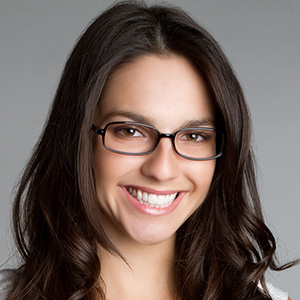 Número de cédula: Número de ciudadFecha de nacimiento: Día, mes, añoTeléfono móvil: Su número de teléfonoDirección: Su direcciónCiudad: Su ciudadEstado civil: Su estado civilE-mail: nombre@web.comPERFIL PROFESIONALDescriba aquí en no más de cien palabras su perfil profesional. Describa aquí en no más de cien palabras su perfil profesional. Describa aquí en no más de cien palabras su perfil profesional. Describa aquí en no más de cien palabras su perfil profesional. Describa aquí en no más de cien palabras su perfil profesional. Describa aquí en no más de cien palabras su perfil profesional. Describa aquí en no más de cien palabras su perfil profesional. Describa aquí en no más de cien palabras su perfil profesional. Describa aquí en no más de cien palabras su perfil profesional.FORMACIÓN ACADÉMICAFORMACIÓN UNIVERSITARIASECUNDARIACURSOSTALLERES, SEMINARIOS Y OTROSEXPERIENCIA LABORALNOMBRE DE LA EMPRESACargo: Cargo que desempeñó
Funciones: Funciones hechas en el cargoFecha: Fecha inicio de labores – Fecha final de labores
Teléfono: Teléfono de la empresaNOMBRE DE LA EMPRESACargo: Cargo que desempeñó
Funciones: Funciones hechas en el cargoFecha: Fecha inicio de labores – Fecha final de labores
Teléfono: Teléfono de la empresaNOMBRE DE LA EMPRESACargo: Cargo que desempeñó
Funciones: Funciones hechas en el cargoFecha: Fecha inicio de labores – Fecha final de labores
Teléfono: Teléfono de la empresaNOMBRE DE LA EMPRESACargo: Cargo que desempeñó
Funciones: Funciones hechas en el cargoFecha: Fecha inicio de labores – Fecha final de labores
Teléfono: Teléfono de la empresaNOMBRE DE LA EMPRESACargo: Cargo que desempeñó
Funciones: Funciones hechas en el cargoFecha: Fecha inicio de labores – Fecha final de labores
Teléfono: Teléfono de la empresaREFERENCIAS FAMILIARESNOMBRE COMPLETO, TÍTULO ACADÉMICOCargo: Cargo actual
Empresa: Nombre de empresa donde laboraTeléfono: Teléfono de la personaNOMBRE COMPLETO, TÍTULO ACADÉMICOCargo: Cargo actual
Empresa: Nombre de empresa donde laboraTeléfono: Teléfono de la personaREFERENCIAS PERSONALESNOMBRE COMPLETO, TÍTULO ACADÉMICOCargo: Cargo actual
Empresa: Nombre de empresa donde laboraTeléfono: Teléfono de la personaNOMBRE COMPLETO, TÍTULO ACADÉMICOCargo: Cargo actual
Empresa: Nombre de empresa donde laboraTeléfono: Teléfono de la persona_________________________________________
SU NOMBRE COMPLETO
C.C ********** de (ciudad)Titulación:Titulo carreraAño graduación:Año en el que se graduóInstitución:Nombre de institución académicaTitulación:Bachiller TécnicoEspecialidad:Si la hay, especifique especialidadInstitución:Nombre de instituciónCurso:Nombre del cursoInstitución:Nombre de la instituciónCurso:Nombre del cursoInstitución:Nombre de la instituciónCurso:Nombre del cursoInstitución:Nombre de la instituciónCurso:Nombre del cursoInstitución:Nombre de la instituciónEvento:Nombre del evento / PonenteFecha:Fecha del evento y ciudadEvento:Nombre del evento / PonenteFecha:Fecha del evento y ciudadEvento:Nombre del evento / PonenteFecha:Fecha del evento y ciudadEvento:Nombre del evento / PonenteFecha:Fecha del evento y ciudadEvento:Nombre del evento / PonenteFecha:Fecha del evento y ciudadEvento:Nombre del evento / PonenteFecha:Fecha del evento y ciudad